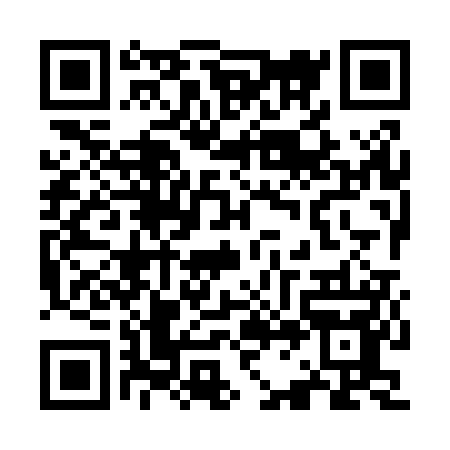 Prayer times for Castanheiro do Sul, PortugalWed 1 May 2024 - Fri 31 May 2024High Latitude Method: Angle Based RulePrayer Calculation Method: Muslim World LeagueAsar Calculation Method: HanafiPrayer times provided by https://www.salahtimes.comDateDayFajrSunriseDhuhrAsrMaghribIsha1Wed4:416:271:276:238:2710:072Thu4:396:261:276:248:2810:093Fri4:376:251:276:248:3010:104Sat4:366:241:276:258:3110:125Sun4:346:221:276:268:3210:136Mon4:326:211:276:268:3310:157Tue4:306:201:276:278:3410:168Wed4:296:191:276:278:3510:189Thu4:276:181:266:288:3610:1910Fri4:256:171:266:298:3710:2111Sat4:246:161:266:298:3810:2212Sun4:226:141:266:308:3910:2413Mon4:216:131:266:308:4010:2514Tue4:196:121:266:318:4110:2715Wed4:176:121:266:318:4210:2816Thu4:166:111:266:328:4310:3017Fri4:146:101:266:338:4410:3118Sat4:136:091:266:338:4510:3319Sun4:126:081:276:348:4610:3420Mon4:106:071:276:348:4710:3621Tue4:096:061:276:358:4710:3722Wed4:076:061:276:358:4810:3923Thu4:066:051:276:368:4910:4024Fri4:056:041:276:368:5010:4125Sat4:046:031:276:378:5110:4326Sun4:026:031:276:378:5210:4427Mon4:016:021:276:388:5310:4528Tue4:006:021:276:388:5410:4729Wed3:596:011:286:398:5410:4830Thu3:586:011:286:398:5510:4931Fri3:576:001:286:408:5610:50